BUDE AND NORTH CORNWALL GOLF CLUB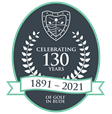 Minutes of the Executive Committee MeetingDate:	 08/11/2023Time:	17.00 hrs.Attended by:	Peter Kelly, John Boundy, Mike Hobbs, Andrew Pelling, Andrew Finley, Shirley Percy. Mike HobbsChair:	Andrew FinleyMinutes:	Peter KellyApologies:	Judith Smith, Mark JenkinsBefore the full meeting there was a presentation by Parkingeye Ltd to put forward a proposal to take over the management of our car parks from the incumbent management company.This was attended by all the above and John Dowell.  After the presentation and the representatives had left there was a discussion re their proposal and this was rejected unanimously by the voting members.  The proposal was proposed by Andrew Finley and seconded by John Boundy.  PK to send e mail re our decision.There then followed a discussion re a company named EV Chargers who were proposing to install 20 chargers and 2 rapid chargers in our car parks at a nil cost to the club.  This was based on a 20 year agreement.  It was proposed by PK and seconded by AP that we reject this offer and it was passed unanimously.  John Dowell then left the meeting.Agenda Item - Minutes Of last MeetingResults: - Proposed AF Seconded AP. All AgreedTopic - Matters ArisingAction:-  Protocol re new members – car parking etc. and entry on house management system.Action:-  Previous minutes need amending and signature.Topic – Captains Report    A very busy month golf wise starting with the President’s Day, a well-supported event and the added bonus of using the new patio a great day all round well done everyone.The Pro Am was also well attended with 20 or more teams taking part, I'm sure the pros and players from away went home with a good impression of the club, well done Jenko and team.Festival week again a success with most days being full. Unfortunately, Captain's finale was cancelled due to the weather warning we received hopefully we can play that in the near future.The FOBSP (Friends of Bude Swimming Pool) held their first open playing for the Gill Cannon trophy another success and a new competition for the club.The Ryder Cup went down to the wire and went down to the last game, USA came out on top giving the win over the Club pro for the first time in 3 years. result USA 9 EUROPE 8.Cornish Bowl time again we were narrowly beaten 3 2 by China Fleet Club at Launceston that's it till next year (must try harder). Congratulations to Laurie Bridges playing for Cornwall Snrs vs Gloucestershire's finest halving his match and the team securing a 7.5 – 7.5 draw.Finally, a big thankyou to all those who have assisted in any way over the last month or so and well done to all those who've won well done. Yours in sport Chunky.Topic – Lady Captains Report Pink Day -  18 hole competition raising £477.50 for Breast Cancer.Triangle Competition was won by Okehampton with Bude 2nd.Topic - Green’s report.Course – still good with many positive reportsFence behind 2nd green – CompletedAs the security fence around the greenkeepers shed is to be made of galvanized palisade fencing. planning permission has been applied for which should take 6 to 8 weeks.  Three new quotes are being sourced. Staff dry room – awaiting quotesWeekends still a problem with tee times– suggest MJ & JB arrange a meeting with EMI’sFootball club would like to extend their 2nd pitch which would mean us giving them some of our land.  This was rejected by the committee proposed by JB  Seconded by GT vote was unanimous.There is a proposal by Burn Park to put some chalets to the right of the 10th.  Because of the implications with run off and extra people crossing the course it was proposed that we object to the planners.Topic - Treasurer’s ReportGreen fees are 12 % above budget  YTD £95,314Buggy hire in contrast down 7%Bar sales commission 16% above budget  YTD £39,000Green keeping costs running @ 16% above budget.Car park income nearly 10% above budget,  EV chargers a healthy £9500 YTD Topic – House and StandardsThe patio has now been finished and appears to be a hit with most of the members.Lighting is to be installed by R & R and Alex has said he would give the labour for free and the fittings at cost.  An offer we couldn’t refuse!Tiles on the roof have been replaced and all is now good.Topic – Health and SafetyResults: No ReportTopic – BVT Car ParkSee first two reports.Topic – General Managers ReportDress Code – AgreedCompetition revue completed.Old screens to be tidied up as they are an eyesore at present.Next Meeting: Wednesday 8th November at 5pmFollow-upWho's responsible?DateProtocol re new membersPro-Shop to action dress code policyNo trollies on the patio. Signage to be doneAnnodata letter to be sent to the Lady CaptainBoiler quotesPrevious minutes amendmentAF & MJMJMJMJMJAF & MJBy next meetingBy the next meetingImmediatelyImmediatelyBy the next meetingBy Next meetingFollow-upWho's responsible?DateMeeting with EMI’SSource quotes for upgrading the greens dry roomJBMJBy the next meetingImmediatelyFollow-upWho's responsible?Date E mails to the two companies Parkingeye and EVC PK ASAPFollow-upWho's responsible?Date Old screens MJ / Jamie By next meeting